Bewerbungsbogen zur Kandidatur zum Jugendparlament Fürstenau

Die Wahl des Jugendparlamentes findet vom 02.-08.11.2020 statt. 
Dazu möchte ich mich als Kandidat*in aufstellen lassen.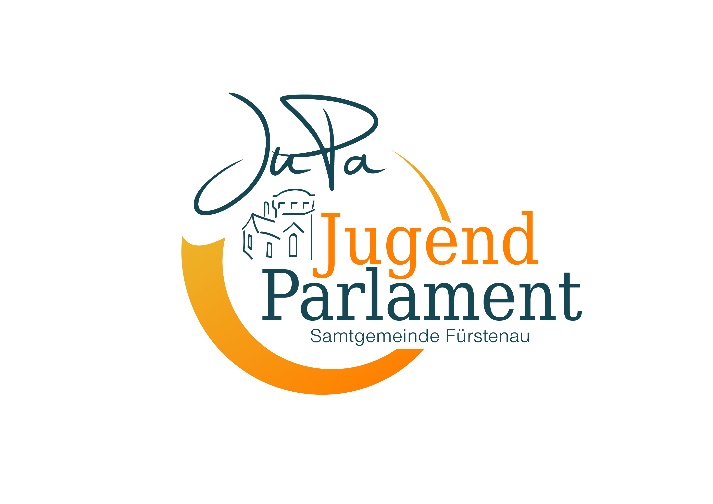 Name:
Vorname: 
Straße, Hausnummer:

PLZ, Wohnort:
Email:
Handynr.:
Geburtsdatum:
Beruf/Schulklasse:
(die Angabe der Email-Adresse und Handynummer ist freiwillig)Mein Profil: (Angaben freiwillig)

Interessen/Hobbys:

Engagement in Vereinen oder Politik: 

Besonderes über mich:


Das will ich im Jugendparlament erreichen, deshalb habe ich mich aufstellen lassen:

Ich erkläre mich damit einverstanden, dass meine Daten zur Durchführung der Wahl des Jugendparlamentes verwendet und gespeichert werden dürfen. Die Adresse, Email und Handynummer werden nicht veröffentlich!______________________________________________________________________________
Ort, Datum, Unterschrift
(Bei Sendung per Mail, kann die Originalunterschrift nachgereicht werden.)